Besoin de deux animateurs : 
>> - pour le centre de loisirs de Merville Franceville du 14/08  (ou du 21) au 1er septembre (02 31 57 26 67 ou 06 83 07 31 73) 
>> - pour le mini-camps du centre de loisirs des Pieux (5 jours) du 21 au 25 août (09 66  89 85 34).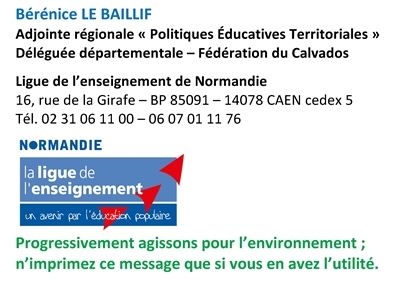 